Государственное учреждение образования«Залесский учебно-педагогический комплекс детский сад – средняя школа Вилейского района»С душою светлою, как луч… Кравчёнок Любовь Ивановна,учитель русского языка и литературы, высшая квалификационная категорияПартизанский, 2021Внеклассное мероприятие по русской литературе для учащихся среднего школьного возраста.Тема: «С душою светлою, как луч…» (по творчеству Н.М. Рубцова).Форма проведения: квест.Цель: обобщение знаний учащихся о жизни и творчестве Николая Рубцова, популяризация творческого наследия поэта.Задачи:- познакомить учащихся с фактами жизни и творчества Н.М. Рубцова;       - совершенствовать умение эмоционально откликаться на художественное слово, развивать культуру общения;- воспитывать восприятие и постижение прекрасного, эстетически воздействовать на чувственную сферу через слово.В игре учащиеся получат новые знания о жизни и творчестве поэта Николая Рубцова, приобретут коммуникативные навыки (эффективного общения в разных формах и условиях), умения продуктивно работать в команде, находить компромиссы для достижения общей цели.Капитаны команд получают маршрутные листы.Каждая команда проходит ряд станций, где помощники проводят игру или дают творческое задание. Они же оценивают работу и ставят баллы в маршрутном листе. Игра начинается и заканчивается в кабинете русского языка. Состав команды: 5 человек.Команды награждаются дипломами победителя, призёра и участника квеста.Место проведения – школа.Оборудование:раздаточный материал на каждую станцию, маршрутные листы для каждой команды, пазлы, филворд, презентация, тексты стихотворений Николая Рубцова, проектор.Станции квеста:Станция географическая «Тихая моя Родина».Станция логическая «До конца, до тихого креста».Станция привальная «Моё слово верное прозвучит». Станция биографическая «Пусть душа останется светла».Время, которое отводится команде на выполнение задания, - 10 минут на каждой станции. Для каждой команды определена последовательность прохождения станций.Ведущий: Здравствуйте, ребята! Сегодня мы отправимся в увлекательное путешествие, где узнаем много интересного о жизни и творчестве Николая Михайловича Рубцова. Вы будете путешествовать по станциям и, участвуя в различных конкурсах, выполняя задания, узнавать много нового об этом замечательном поэте.Методические материалы для работы на станциях.I. Станция географическая «Тихая моя Родина».Жизнь Н.Рубцова – это дорога, дорога скитаний, дорога надежд, дорога поэзии. В его биографии можно насчитать огромное количество мест, населённых пунктов, городов и деревень, куда бросала его судьба. Но Рубцов не был бы поэтом, если бы все новые места, которые он видел, не оставили следа в его душе и не побудили к написанию новых стихов.Задание 1. Головоломка «Филфорд» (за один правильный ответ – 1 балл, максимальное количество баллов – 16).Назовите места, связанные с жизнью Николая Рубцова и разгадайте филворд.Правила разгадывания:Слова не пересекаются и не образуют «крестов».Слова могут изгибаться только по горизонтали и по вертикали в любые стороны.Каждая буква может входить в состав только одного слова.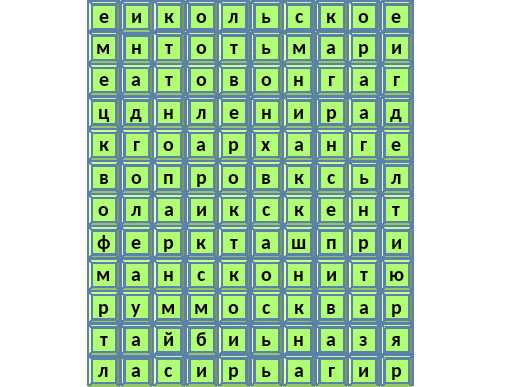 с. Емецкг. Вологдас. Никольскоег. Тотьмас. Ферапонтовог. Ригаг. Ленинградг. Архангельскг. Кировск г. Ташкент пос. Приютино г. Мурманск г. Москва г. Рязань Алтай СибирьЗадание 2. «Чёрный ящик» (4 балла).«Ливенка», «русская венка», «хромка», «черепанка», «тульская», «вятская» – все это разновидности одного предмета, который на протяжении всей жизни был вместе с Николаем Рубцовым.        Вопрос: что в черном ящике?(В нём –  изображение гармони)II. Станция логическая «До конца, до тихого креста».Задание 1. Каждому результату поставьте в соответствие букву и получите название сборника Николая Рубцова. (10 баллов)Задание 2. Пазлы (максимальное количество баллов - 10).Сложить рассыпавшиеся строки из стихотворений Рубцова, ставшие крылатыми выражениями:За всё добро / расплатимся добром.За всю любовь / расплатимся любовью.Красота не у всех одинакова, / одинакова юность у всех.Достигают счастья лишь в пути, / а не возле тёплого камина.Пусть не шумят, / а пусть поют поэты во все свои земные голоса!Россия! Куда ни приеду, / ты всюду Отчизна и дом.Пусть будет стих простым и звучным, / и чувство пусть клокочет в нём!Пусть школьник поэтов читает / и знает стихи наизусть.Россия! Русь! / Храни себя, храни!До конца, До тихого креста, / пусть душа останется чиста!IV. Станция привальная «Моё слово верное прозвучит».Задание 1. Разгадайте ребус. (10 баллов)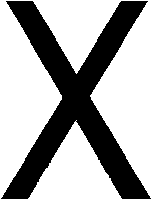 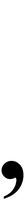 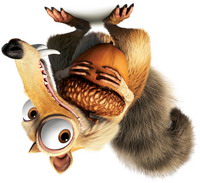 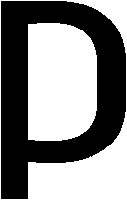 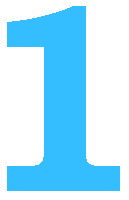 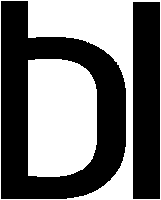 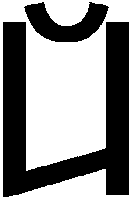                             4 = М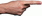 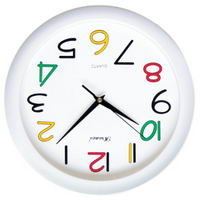 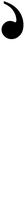 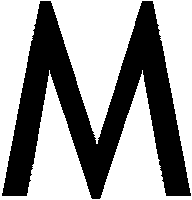 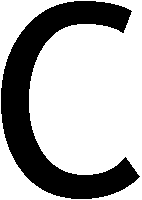 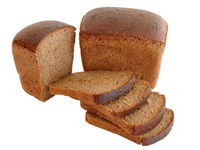 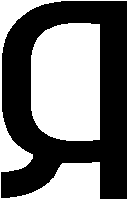 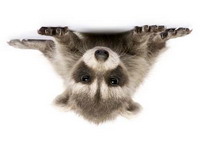 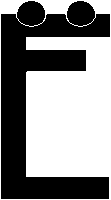 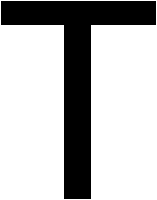 Ответ: «Хлеб, родимый, сам себя несёт».Задание 2. Вспомните рубцовские стихи о птицах (за каждое название – 1 балл, максимальное количество баллов – 6).Ответ:«Журавли»,«Воробей»,«Ворона»,«Ласточка»,«Соловьи»,«Жар-птица».V. Станция «Пусть душа останется светла».Задание 1. Квиз.Посмотрите презентацию «Рубцов Николай Михайлович» и ответьте на вопросы. (11 баллов)1. Где и когда родился Николай Михайлович Рубцов? (3 января 1936г. в с. Емецк Архангельской области)2. Почему он попал в детский дом? (остался без родителей)3. В каком году семья переехала в Вологду? (в 1940 году)4. В какой детский дом он был направлен? (в Никольский детский дом Вологодской области)5. Кем мечтал стать? (моряком)6. Каким он был учеником в школе? (интересным, любознательным)7. Какой рукописный сборник представил Николай Рубцов на творческий конкурс в Литературный институт? («Волны и скалы»)8. С какого года начал печататься? (с 1962 года)9. Какие песни на стихи Рубцова вы знаете?10. Где и когда умер поэт? (19 января 1971 года в Вологде)11. Где установлены памятники поэту? (Вологда, Тотьма, Емецк, Череповцы, Мурманск)Задание 2. Назовите сборники стихотворений Николая Рубцова, изданные при жизни поэта, и укажите год издания (по 1 баллу за каждый сборник + 1 балл за год издания, итого -12 баллов)Ответ:«Волны и скалы» (1962),«Лирика» (1965),«Звезда полей» (1967),«Душа хранит» (1969),«Сосен шум» (1970).В год смерти поэта была выпущена книга стихов «Зелёные цветы» (1971).Задание 3. Поэтический марафон. Чтение стихов Рубцова наизусть по цепочке всеми членами команды на время. Кто больше знает наизусть стихов поэта и выразительно их читает (в рамках отведённого времени – 3 минуты).(За каждое прочитанное стихотворение или четверостишие – по 1 баллу).Подведение итогов и награждение команд.Использованные источники1. Бараков В.Н. В архиве Рубцова /  В.Н. Бараков. – Вологда: «Русь», 1994.     2. Душа хранит: Жизнь и поэзия Николая Рубцова [Электронный ресурс]: [сайт]. URL: http://rubtsov-poetry.ru/.755283223792417301012ЗаданиеБуква5+3=94-15=64+11=28-5=53-21=15+2=20+32=6+18=13+17=16-4=9+1=